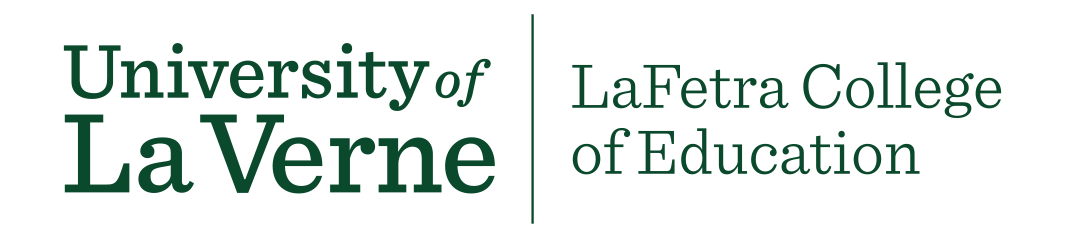 Course Approval Process for LVE 400 CoursesThere are two opportunities for faculty to teach LVE 400.Developing a New CourseFaculty across colleges and departments are encouraged to propose a new 1-unit course. Faculty determine the topic for the course and focus on reflection and three of the Universities Baccalaureate Learning Outcomes, Intercultural Competence, Critical Thinking and Written Communication Skills.  OrEmbed the 1 unit Into an Existing CourseFaculty can embed the unit into an existing course.Course Approval ProcessComplete the GE Course Proposal Cover Sheet Complete the LVE 400 General Education (University Reflection attribute) Course Proposal Template Complete a syllabus (Please include the following content in your syllabus: Course title, course description, LVE 400 student learning outcomes (SLO’s) evidence of SLO’s, all assignments, rubrics, texts and/or readings). Attach these documents and the syllabus for the course and send them to Cindy Giaimo-Ballard  cgiaimo-ballard@laverne.edu